 При грамотном подходе и контроле Интернет – прекрасный обучающий элемент, инструмент для наблюдения за развитием и проблемными зонами ребенка. Но без контроля ситуация легко скатывается в хаос. У детей Интернет-зависимость формируется быстрее, чем у взрослых. Детская психика податливей, виртуальный мир быстро становится для ребенка более комфортным, чем реальность, в которой надо слушаться родителей, ходить в школу и подчиняться скучным правилам. Если упустить момент, вытащить сына или дочь из киберпространства без помощи психологов или даже психиатров окажется невозможно.Основные правила и рекомендации родителям по профилактике Интернет-зависимости у детей:- установите компьютер в помещении, используемом всеми членами семьи- установите «родительский контроль», антивирусные программы, бесплатное программное обеспечение «Интернет Цензор»- ограничьте время пребывания ребенка в сети- контролируйте входящие и исходящие сообщения электронной почты своего ребенка- постоянно повышайте уровень своей компьютерной грамотности- используйте Интернет вместе (в целях поиска полезной информации, просмотров образовательных сайтов).Последствия подростковой алкогольной зависимостиНамного быстрее, чем у взрослых, у подростков наступает деградация. Пьющие подростки тупеют, значительно отстает их интеллект от норм, нарушается память. Они становятся ко всему безразличными, кроме спиртного, как алкоголики на третьей стадии. У большинства развиваются: гастрит, малокровие, эндокринные болезни, болезни внутренних органов.Прогноз алкогольной зависимости у подростков на любой стадии неблагоприятный. Очень трудно они поддаются лечению, а большинство и вовсе не хочет лечиться. Подростки погибают чаще, чем взрослые алкоголики, от несчастных случаев, совершают самоубийства. Подростки в наркологических больницах не стремятся к выздоровлению, нарушают режим, при возможности пьют либо переходят на прием наркотических средств.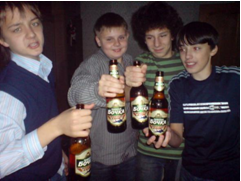 1.	Алкогольная	и	наркотическаяСогласно медицинской статистике Республики Беларусь, сейчас более 175 тысяч жителей государства состоят на учете в наркологических диспансерах, а также проходят лечение у врачей-наркологов. 16 тысяч из них - несовершеннолетние.Подростки из семьи с хорошим эмоциональным и психологическим климатом, где родители в контакте со своим ребенком, в курсе проблем, свойственных этому возрасту, уважают его права как личности, никогда не станут алкоголиками и наркоманами.Причин для первого употребления алкоголя или наркотических веществ можно найти великое множество. Однако наиболее часто встречаются следующие.Употребление из любопытства.Употребление ради удовольствия.Употребление с целью быть принятым определенной группой.Употребление как протест против родителей.Употребление, чтобы снять напряжение.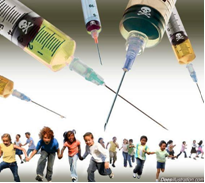 Основные подходы профилактической работы:Предоставление информации: знания о негативных последствиях потребления алкоголя и наркотических веществ. Стратегия запугивания, сознательного вызывания страха не всегда эффективна, так как срабатывает психологический механизм вытеснения, негативная информация стирается из памяти.Эмоциональное обучение: преодоление  эмоциональных  и  личностных проблем, повышение коммуникативной компетентности, работа с низкой самооценкой, неразвитой способностью к сопереживанию (эмпатией), «запретом на эмоции».Поведенческий подход: формирование жизненных навыков и умений противостоять употреблению алкоголя и наркотиков, повышение устойчивости к негативным социальным влияниям и индивидуальной компетентности.Предоставление альтернативы: развитие альтернативных социальных программ, где молодежь может реализовать стремление к риску, поведенческую и творческую активность (организованный досуг, клубы, путешествия, походы, творчество, спорт).Укрепление здоровья: сочетание личного выбора и социальной ответственности за собственное здоровье, обучение здоровому жизненному стилю.Интернет зависимость у детей и подростков.Интернет-зависимость как отдельную форму зависимости выделили в 1995 году – примерно через четыре года после того, как Всемирная сеть стала общедоступной.Портрет ребенка с высоким риском заболеть наркоманией или алкоголизмом характеризуется следующими чертами:пониженная способность переносить трудности повседневной жизни;стремление к новизне – «жизнь серая, ничего не происходит, а я хочу жить ярко и красочно». Яркость и красочность – достигаются легко. Стоит только расширить горизонты сознания. Сначала «травка», потом – героин;неприспособленность к жизни, упреки окружающих способствуют формированию скрытого комплекса неполноценности, внешне нередко проявляющегося в защитно-психологической реакции, состоящей в демонстрации превосходства над окружающими. Дон-Жуан, который нуждался в постоянных мужских победах для подкрепления своей значимости, - из категории таких типажей;внешняя доброжелательность, сочетающаяся со страхом перед устойчивыми эмоциональными контактами (боязнь любви, брака). На самом деле это действующее с детства «табу» на любовь окружающих;стремление перенести ответственность за принятие решений на других, стремление обвинять других, зная при этом, что они невиновны;завистливость;тревожность.Все эти черты характера способствуют бегству от реальности – у кого в алкоголь, у кого в наркотики, у кого в психосоматические заболевания.ГУО «Мозырский районный социально-педагогический центр»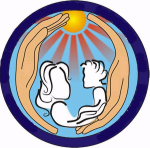 247760, Республика БеларусьГомельская область город Мозырь ул. В. Хоружей, 3 тел.:  тел.: 8 (0236) 20-22-84Наш сайт www.spc-mozyr.guo.byЗависимости у детей 